Zápis ze schůze výboru ze dne 28.8.2018Body z minulých schůzíVýlovOstatníOmluveni: P. Růžička, Z. ŠkrdlováAd1)Karavan (nebo buňka) – zrušeno (máme PNS)Školení rozhodčích – podzim 2018 – pokud nebudeme mít alespoň 1 nebudou družstva dětí zapojena do Hry Plamen – nahlášení nejpozději do 4.9.2018 = nebudeme mít!!!Soupiska z turnaje (David)Ad2)Služby – každý si zajistí svůj kolektiv ;Zadáno/aktualizováno na FB (SDH Příseka)Brigády – dle úpravy terénu na návsi bude doplněno v rozhlaseElektřina (D. Picmaus, O. Štefl)Topení – viz info o vyhřívání párty stanu (bod č. 1)Nafta (R. Škrdla)Zabezpečení – oplotí se Město Brtnice (J. Hos – Z. Hos): info, zda bylo zajištěno!!!KontejnerKoše na ohništěWCStan – stavba nejpozději ve čtvrtek dopoledne!15 setů Zajištění prostor + dovoz štěrku na úpravu terénu (ne prosívku!!) – 14 dní předemSDH Střížov, SDH Brtnice (M. Škrdla) - probíháSetyHradOsvětleníRyby (J. Doležal, M. Štefl) – dokoupení od Horta, budou menšíKádě (J. Pojer) - probíháBurčák – zkusit poptat (M. Škrdla) nemáme infoRozhlas (Š. Nováková, R. Vlach): bude zajištěno v KW3717. + 20.9. – Příseka19.9. – BrtnicePlakáty – 30x A4; 45x A3 (L. Pulicar)zajištěnoPozvánky – 600x (L. Pulicar) zajištěnoPozvání:Plakáty, pozvánky – rozvoz (R. Böhm + ostatní)MailyFBHit rádio VysočinaPoptat tisk (Jihlavské listy, Deník, noviny Kraje Vysočina) – nebudeme dávat do tiskuNahlášení na HZS o nemožnosti výjezdu v době konání výlovu (J. Pojer)Nahlášení konání kulturní akce na Město (Š. Nováková) bude zajištěno v KW37Nahlášení o vypuštění has. nádrže – info o formuláři (Š. Nováková)Formulář neexistuje – pošle se pouze informační email na starostku města (Š. Nováková v KW37)Ukazatele – prověřit, v jakém jsou stavu (L. Pulicar)Velký plakát (Výlov v Přísece + datum) ke křižovatce u Příseky – vyrobí děti (V. Venhauerová)+ 3 balíky ke křižovatce (J. Pojer)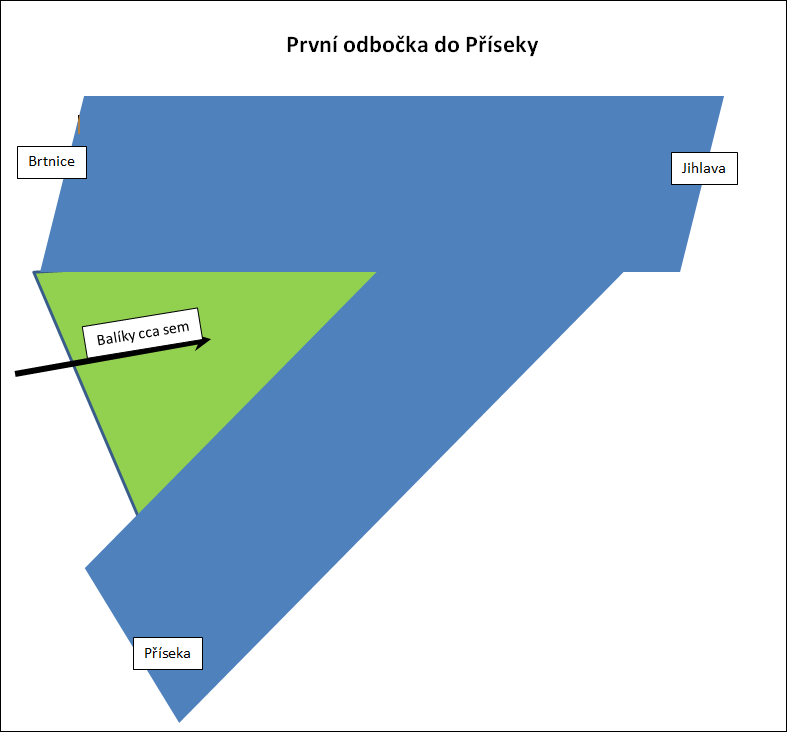 Kelímky, igelitové tašky, tácky, …. (M. Škrdla)Info nájemníkům o přeparkování + info Příhodům – informovániKoupě stanu – větší???Brambory na bramboráky (M. Škrdla) – loupání (Š. Nováková) - probíhá„výpůjčné“ – každý zřizovatel nahlásí počet požadovaných kaprů nebo lístků na řízekZkusit sehnat staré fotky ze všech výlovů – pokud jich bude dost, můžeme udělat TABLO pro návštěvníky – do příští schůze (všichni!!!) – nemáme pokryté první ročníky výlovů!!!!Vytisknout plakáty – úklid 23.9.2018 od 13°° hod, poté Dolovná 3x (Š. N)     - na hrad nalepit informaci, že za děti si zodpovídají rodičeInformace o pořizování záznamu (fotografií), které budou později zveřejňovány – vložit na plakáty(Je to pouze pojistka)Ad5)Oprava sekačky – info? (Z. Hos)Kondolence na SH ČMS (Ing. Richter) - zaslánoPohřešovaný P. Růžička – jakékoliv info hlásitPříští schůze výboru se bude konat 25. 9. 2018 v 19°° hodin v hostinci v Přísece